О создании рабочей комиссии по оказаниюединовременной адресной материальной помощи малоимущим и отдельным категориям граждан на газификацию индивидуальных жилых домов Руководствуясь Постановлением Правительства Республики Саха (Якутия) от 19 марта 2010 г. № 104, постановляю: Создать рабочую комиссию по рассмотрению заявлений граждан об оказании адресной материальной помощи на газификацию индивидуальных жилых домов согласно приложению№1 к настоящему постановлению.Утвердить положение о рабочей комиссии по рассмотрению заявлений об оказании единовременной адресной материальной помощи на газификацию жилых домов согласно приложению №2 к настоящему постановлению.Главному специалисту управления делами (Иванская Е.С.) опубликовать настоящее постановление в районных средствах массовой информации.   Контроль за исполнением настоящего постановления оставляю за собой.                                                    Приложение №1                                                            к постановлению главы                                                                  от ____  ___________2022г.                                                              №__________________                                                                                   Составрабочей комиссии по оказанию единовременной адресной материальной помощи малоимущим и отдельным категориям граждан на газификацию индивидуальных жилых домовЧерепанов Александр Вячеславович - Заместитель главы по инвестиционной и экономической политике, председатель комиссии.Беляев Иван Андреевич – начальник управления производственного развития администрации МО «Ленский район», секретарь комиссии.Логачева Наталья Алексеевна – руководитель Ленского управления социальной защиты населения при Министерстве труда и социального развития РС(Я), член комиссии.Эндерс Наталья Михайловна – начальник управления социального развития администрации МО «Ленский район», член комиссии.Пелипенко Владимир Юрьевич – первый заместитель главы МО «Город Ленск», член комиссии  Начальник управления производственного развития                                                 И.А. Беляев                                                                     Приложение №2                                                                                  к постановлению главы                                                                                от ___________2022г.                                                                                  №__________________Положение о рабочей комиссии по рассмотрению заявлений граждан об оказании адресной материальной помощи на газификацию жилых домов.Комиссия по рассмотрению заявлений граждан об оказании адресной материальной помощи на газификацию жилых домов (далее Комиссия), образована в соответствии с Положением об оказании единовременной адресной материальной помощи малоимущим и отдельным категориям граждан на газификацию индивидуальных жилых домов утвержденным Постановлением Правительства Республики РС(Я) от 19 марта 2010 г. № 104Комиссия в своей работе руководствуется Конституцией Российской Федерации, действующими федеральными законами и иными нормативно-правовыми актами Российской Федерации, а также настоящим положением.1. Основными задачами и функциями комиссии являются:  1.1. Комиссия рассматривает заявления граждан об оказании адресной материальной помощи на газификацию жилых домов по следующему перечню документов:  Заявление об оказании адресной материальной помощи на газификацию индивидуального жилого дома с указанием сведений о составе семьи, доходах, а также письменного согласия заявителя и всех совершеннолетних членах семьи на обработку персональных данных, подается в администрацию муниципального района по месту жительства или месту пребывания.Копия паспорта заявителятрудовая книжка установленного образца или сведения о трудовой деятельности, в том числе с использованием системы межведомственного электронного контроля         оригиналы или заверенные надлежащим образом копии проектно-сметной документации на газификацию индивидуального жилого дома, платежные документы, подтверждающие понесенные, но неоплаченные расходы, либо согласованные с организацией, эксплуатирующей газораспределительные сети        справки, подтверждающие доходы членов семьи получателя за последние три месяца.         технические условия подключения жилого дома к сетям газоснабжения.акт обследования жилищно-бытовых условий проживания гражданина. справка из Отделения Пенсионного фонда Российской Федерации о размере   пенсии и социальных выплат за последних три месяца, предшествующих месяцу подачи заявления об оказании материальной помощи.  Выписка из Единого государственного реестра прав на недвижимое имущество и сделок с ним в целом по Российской Федерации (при необходимости иной документ, удостоверяющий право собственности на жилой дом, оформленный до принятия ФЗ от 21.07.1997 г. №122 ФЗ «о государственной регистрации прав на недвижимое имущество и сделок с ним». при условии, когда работы произведены, но не оплачены:   договор и/или счет на поставку газового оборудования (газовый котел, газовая плитка, счетчик) и строительных материалов (радиаторов, стальные и пластиковые трубы).договор на выполнение строительно-монтажных работ по газификации жилого дома (если работы уже произведены, но не оплачены);акт о выполненных работах по газификации жилого дома, подписанный малоимущим гражданином, подрядной организацией, заверенный главой администрации поселения, подтвержденный главой муниципального района, для компенсации фактически произведенных расходов дополнительно представляют:реквизиты лицевого счета; финансовые документы, подтверждающие понесенные расходы в связи с приобретением газового оборудования на газификацию жилого дома (кассовые, товарные чеки, квитанции к приходно-кассовому ордеру).  1.2. Производит расчет среднедушевого дохода, для признания граждан малоимущем и принимает решение об оказании адресной материальной помощи или об отказе. Основаниями для отказа в оказании адресной материальной помощи являются: (отсутствие технических условий подключения жилого дома к сетям газоснабжения, отсутствие полного пакета документов, несоответствие категориям получателей адресной материальной помощи согласно пункту 2.2 Положения утвержденного Постановлением Правительства Республики РС(Я) от 19 марта 2010 г. № 104., отсутствие права собственности на жилой дом;, представление документов на подключение к источнику теплоснабжения объекта, не являющегося жилым домом, представление заявителем неполных или недостоверных сведений, необходимых для принятия решения об оказании адресной материальной помощи, наличие факта предоставления гражданину или проживающим/зарегистрированным в жилом доме малоимущим и отдельным категориям граждан единовременной субсидии на газификацию индивидуального жилого дома на основании постановления Правительства Республики Саха (Якутия) от 22 июля 2021 г. N 250 "Об утверждении Порядка предоставления субсидий гражданам из государственного бюджета Республики Саха (Якутия) на возмещение части затрат, связанных с газификацией жилого дома". 1.3.  Определяет список получателей, размеры оказываемой материальной помощи с распределением сумм на конкретные нужды. 1.4.  Предоставляет в Ленское управление социальной защиты населения при Министерстве труда и социального развития РС(Я) утвержденный главой муниципального образования список получателей с указанием размеров адресной материальной помощи с приложением документов, указанных в  Положении об оказании единовременной материальной помощи малоимущим и отдельным категориям граждан на газификацию индивидуальных жилых домов, утвержденного Постановлением Правительства Республики РС(Я) от 19 марта 2010 г. № 104. и протокола заседаний комиссии.  1.5. Принимает решения об оказании единовременной адресной материальной помощи не позднее чем 15 дней после поступления заявления и предоставления необходимых документов. В случае проведения дополнительной проверки срок принятия решений о назначении адресной материальной помощи может быть продлена до 30 дней.  1.6.  Извещает гражданина о принятом решении в письменном виде с указанием выделяемой суммы или при отказе - с указанием причины отказа.2. Для выполнения поставленных задач Комиссия имеет право: 2.1. Получать от всех органов исполнительной власти, предприятий, учреждений и организаций независимо от формы собственности материалы, необходимые для решения возложенных на комиссию задач.3. Работа Комиссии:   3.1. Заседания комиссии проводятся по мере необходимости, и оформляются протоколами.   3.2. Подготовка материалов к заседанию Комиссии осуществляется секретарем комиссии, и доводится до членов Комиссии.   3.3. Протоколы заседаний утверждаются председателем и подписываются секретарем Комиссии и направляются в Ленское управление социальной защиты населения при Министерстве труда и социального развития РС(Я)Начальник управленияпроизводственного развития                                                 И.А. БеляевМуниципальное образование«ЛЕНСКИЙ РАЙОН»Республики Саха (Якутия)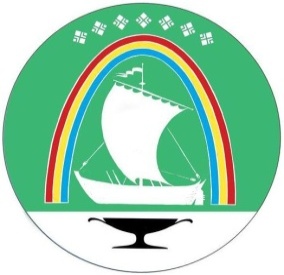 Саха Өрөспүүбүлүкэтин «ЛЕНСКЭЙ ОРОЙУОН» муниципальнайтэриллиитэПОСТАНОВЛЕНИЕ                  УУРААХг. Ленск                      Ленскэй кот «21» __ноября___2022 года                     № __01-03-751/2____от «21» __ноября___2022 года                     № __01-03-751/2____ Глава            Ж.Ж. Абильманов